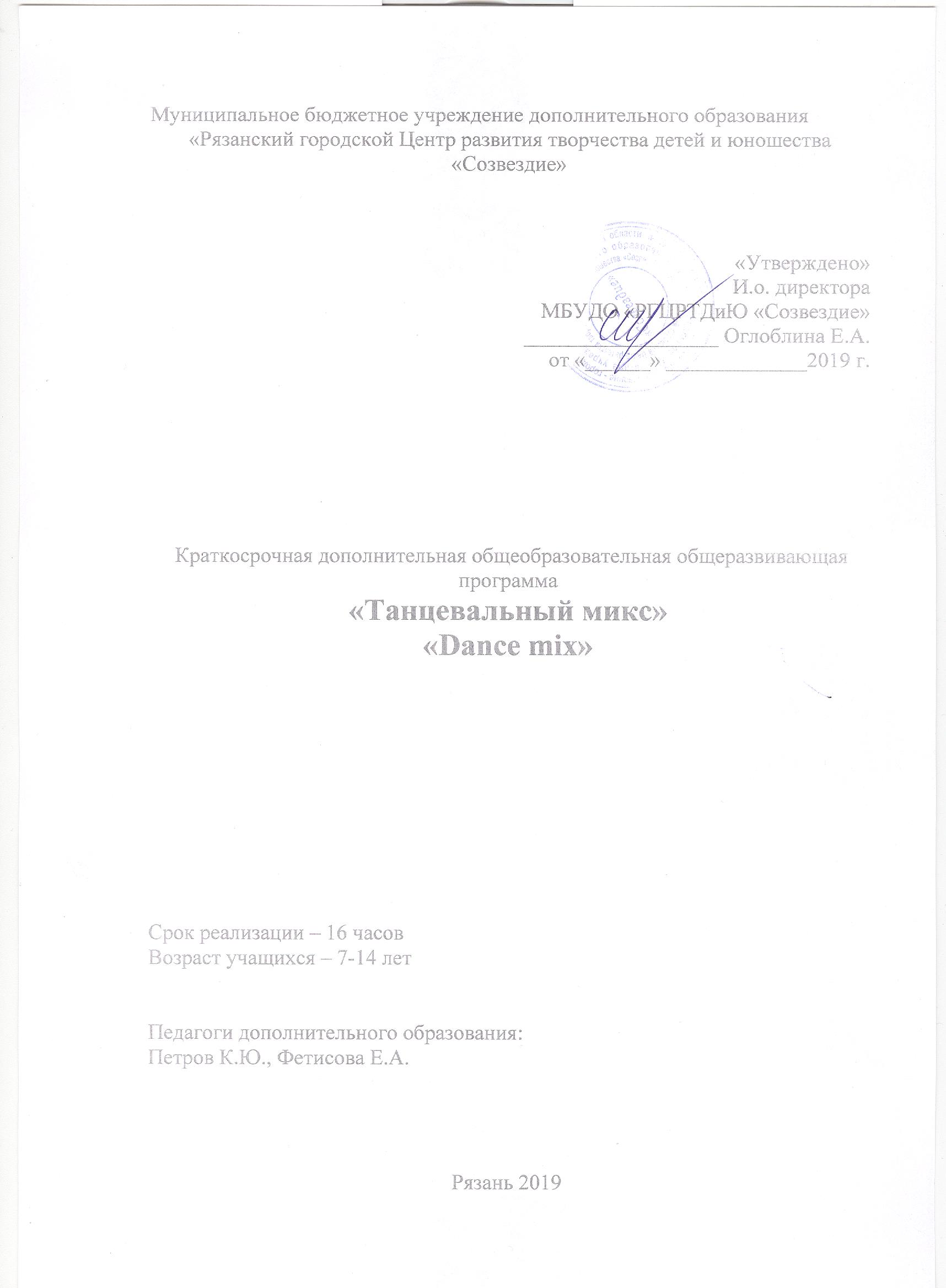 Пояснительная запискаХореография — это искусство танца, где чувства, переживания человека выражаются в пластичной художественно-образной форме. Искусство танца глубоко связано с общей культурой народа, эстетикой и этикой своего времени. Оно выражает определенные эстетические идеалы и нравственные категории, определенное мировоззрение человека. Прекрасное в танце, заключено в единстве формы и содержания, в гармонии движений, композиции, координации, пластике.Обучение хореографии в Центре «Созвездие» важное средство эстетического воспитания, развития творческих способностей, формирующих личность человека. Направленность программы: художественная. Уровень программы: ознакомительныйАктуальность и педагогическая целесообразность программы обуславливается тем, что воспитанники получают начальные знания в области хореографии, что позволяет развить у ребенка интерес к данному виду искусства.Отличительная особенность. Программа может быть использована как начальный этап для дальнейшего изучения различных танцевальных направлений. Адресат программы. Данная программа рассчитана для детей 7-14 лет.Объем программы. Программа «Первые шаги» рассчитана на 16 часов.Формы обучения: очнаяСрок реализации программы: 1 месяц.Режим занятий. Занятия групповые, 2 раза в неделю по 2 академических часа. Согласно СанПиН для учреждения дополнительного образования у детей до 7 лет академический час равен 30 мин., с 8 лет – 45 минут.Цель: создание условий для художественного образования и целостного художественно-эстетического и физического развития личности учащегося посредством знакомства с основами хореографии.Задачи:Воспитательные: способствовать формированию эстетических взглядов, нравственных установок, уважения к коллективуОбразовательные: способствовать формированию начальных танцевально- исполнительских и теоретических знаний, умений и навыков в области хореографии.Развивающие:способствовать развитию у обучающихся творческих, музыкально-ритмических и координационных способностей, а также его физических, пластических данных.Учебно план на 1 месяц.Содержание учебного планаИнструктаж по технике безопасности. Вводное занятие. Основные правила поведение в хореографическом зале. Знакомство с коллективом. Разучивание элементов разминки и освоение базовых танцевальных движений. 2. Растяжка у станка. Разучивание элементов растяжки. Разучивание нескольких танцевальных движений, которые в последствии будут использованы в танце. 3. Изучение танцевальных связок. Разучивание нескольких танцевальных движений, которые в последствии будут использованы в танце. 4. Изучение танцевальных связок. Разучивание нескольких танцевальных движений, которые в последствии будут использованы в танце.5.  Ознакомление с импровизацией. Суть и принципы танцевальной импровизации. 6. Итоговое занятие. Изученные ранее танцевальные связки преобразованы в хореографическую постановку. Подведение итогов знакомства с хореографией. Техника безопасности. Преподавателям выделяются часы для проведения инструктажа по технике безопасности, где обговаривается как нужно вести себя во время урока, до и после него. Инструктаж проводиться с целью избегания получения различного вида травм. (Приложение 1)Планируемые результаты освоения программыДолжен знать:правила поведение в хореографическом зале;название базовых танцевальной терминологии; Должен уметь: исполнять базовые танцевальные движения;без ошибок исполнять танцевальные связки;импровизировать в соответствии в представленным характером музыки. Комплекс организационно-педагогических условийМатериально-техническое обеспечение: оборудованный станками и зеркалами хореографический класс, аудиотехника, раздевалка, танцевальная одежда и обувь. Список используемой литературы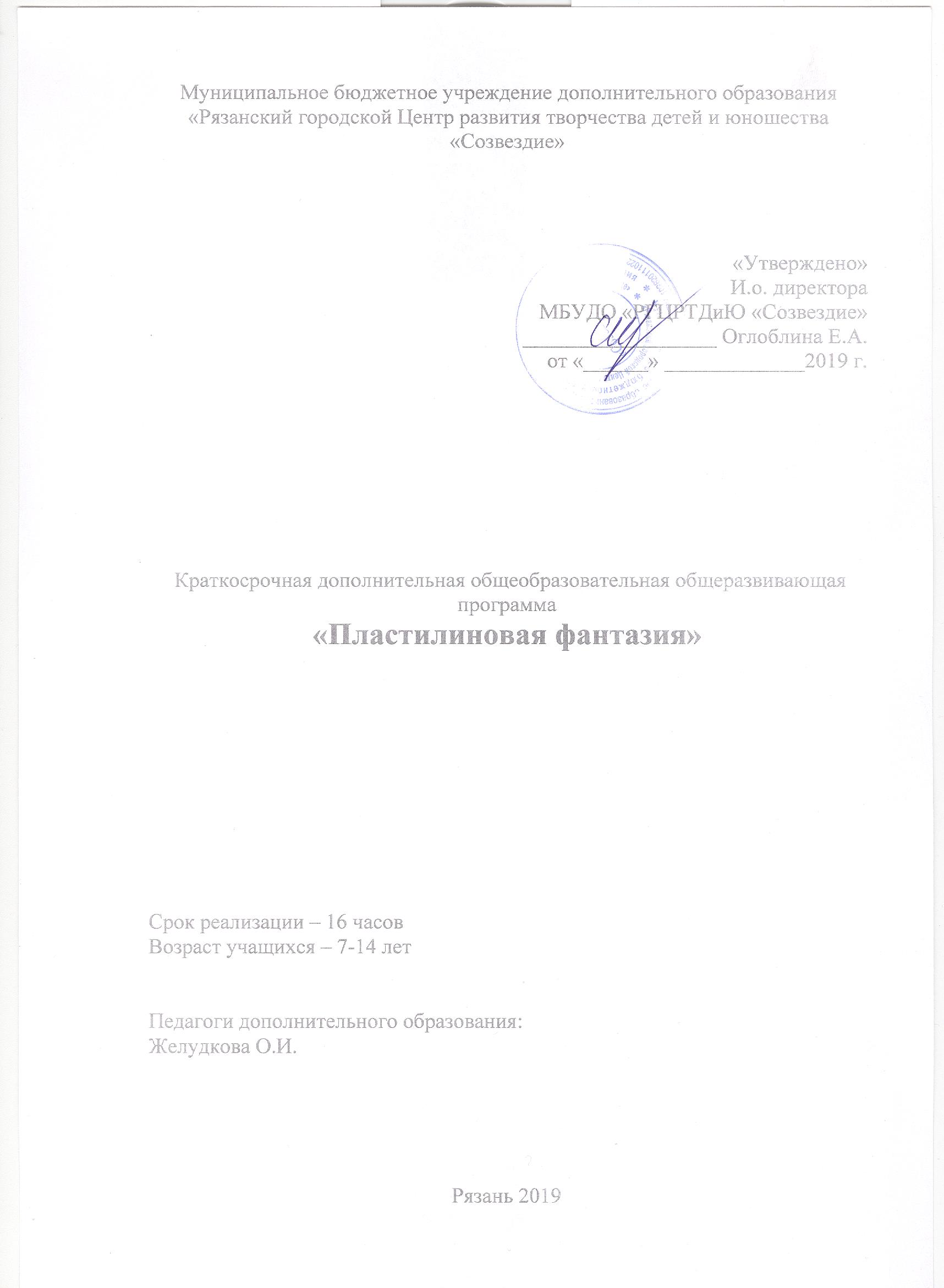 Базарова Н. Классический танец. Л., Искусство, 1975Базарова Н., Мей В. Азбука классического танца. Л., М., Искусство, 1964.Ваганова А. Основы классического танца. Л., М., Искусство, 1963.Костровицкая В., Писарев А. Школа классического танца. М., Искусство, 1976.Лисицкая Т. Пластика, ритм. Физкультура и спорт. 1999                        Приложение 1Инструктаж по технике безопасности. Техника безопасности для учащихся на занятиях по хореографии.I. Общие требования безопасности1. К занятиям по современными танцами допускаются учащиеся, прошедшиеинструктаж по технике безопасности, медицинский осмотр и не имеющие противопоказаний по состоянию здоровья.2. Занятия по современным танцам проводятся в специальной одежде и обуви.3. Учащиеся должны соблюдать должны соблюдать правилаповедения и правила личной гигиены.II. Требования безопасности во время занятий1. Надеть форму и обувь, установленную для занятий.2. Запрещается входить в зал без разрешения педагога.3. Внимательно слушать и выполнять все указания педагога во времязанятия.5. Бережно и аккуратно обращаться с реквизитом и сценическимикостюмами.6. Покидать пределы зала только с разрешения педагога.III. Требования безопасности в чрезвычайных ситуациях1. При появлении во время занятий боли, а также при плохомсамочувствии прекратить занятия и сообщить об этом педагогу.2. При возникновении чрезвычайной ситуации сохранять спокойствиеи выполнять указания педагога. 3. При получении травмы учащийся должен сообщить педагогу.IV. Требования безопасности по окончании занятий1. Под руководством педагога собрать инвентарь для занятий.2. Организовано покинуть место проведения занятия с разрешения педагога.3. Снять форму и обувь.4. Тщательно вымыть лицо и руки с мылом.№Наименование темТеорияПрактикаВсегоИнструктаж по технике безопасности. Вводное занятие0,51,52Изучение танцевальных связок.0,51,52Изучение танцевальных связок.0,53,54Изучение танцевальных связок.-44Ознакомление с импровизацией.0,51,52Итоговое занятие-22Всего:21416